بسمه تعالی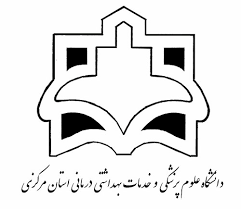 دانشکده پزشکی دوره کارشناسی ارشد بیوشیمی بالینیجلسه ارائه ژورنال کلابعنوان:
Role and mechanism of miR-335-5p in the pathogenesis and treatment of polycystic ovary syndromeدانشجو: حانیه طاهریتاریخ: دوشنبه 28/01/1402زمان: ساعت 12:15مکان: کلاس دانشجویان ارشد بیوشیمی جهت مشاهده‌ی مقاله‌‌ی مورد بحث،  QR Code زیر را اسکن نمایید. 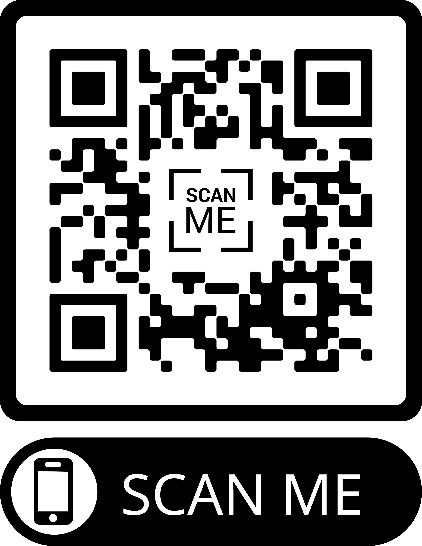 